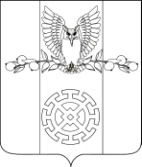 ПОСТАНОВЛЕНИЕАДМИНИСТРАЦИИ КУЙБЫШЕВСКОГО СЕЛЬСКОГО ПОСЕЛЕНИЯ СТАРОМИНСКОГО РАЙОНАот 29.12.2021 г.							                     № 101х.Восточный СосыкОб утверждении административного регламента по предоставлению муниципальной услуги по даче письменных разъяснений налогоплательщикам и налоговым агентам по вопросу применения нормативных правовых актов Куйбышевского сельского поселения Староминского района о местных налогах и сборахВ соответствии со статьей 34.2 Налогового кодекса Российской Федерации, Федеральным законом от 27 июля 2010 года № 210-ФЗ «Об организации предоставления государственных и муниципальных услуг» руководствуясь статьей 32 Устава Куйбышевского сельского поселения Староминского района    п о с т а н о в л я ю:Утвердить административный регламент по предоставлению муниципальной услуги по даче письменных разъяснений налогоплательщикам и налоговым агентам по вопросам применения нормативных правовых актов Куйбышевского сельского поселения Староминского района о местных налогах и сборах, (прилагается).Специалисту 1 категории администрации Куйбышевского сельского поселения Макаровой Е.А. разместить настоящее постановление на официальном сайте администрации Куйбышевского сельского поселения, в сети «Интернет».Контроль за выполнением настоящего постановления оставляю за собой.Постановление вступает в силу со дня его обнародования.Глава Куйбышевского сельского поселения Староминского района                                                                       С.В.ДемчукАдминистративный регламент по предоставлению муниципальной услуги по даче письменных разъяснений налогоплательщикам и налоговым агентам по вопросу применения нормативных правовых актов Куйбышевского сельского поселения Староминского района о местных налогах и сборахI Общие положенияАдминистративный регламент предоставления администрацией Куйбышевского  сельского поселения Староминского района муниципальной услуги по даче письменных разъяснений налогоплательщикам и налоговым агентам по вопросам применения нормативных правовых актов Куйбышевского сельского поселения Староминского района о местных налогах и сборах, (далее муниципальная услуга, регламент) определяет стандарт, сроки и последовательность выполнения административных процедур (действий) по предоставлению администрацией сельского поселения данной услуги.Заявителями, имеющими право на получение муниципальной услуги, являются: юридические лица (индивидуальные предприниматели) и физические лица, на которых в соответствии с Налоговым кодексом Российской Федерации возложена обязанность уплачивать налоги (налогоплательщики)лица, на которых в соответствии с Налоговым кодексом Российской Федерации возложены обязанности по исчислению, удержанию у налогоплательщика и перечислению налогов в бюджетную систему Российской Федерации (налоговые агенты).От имени заявителя с заявлением о предоставлении муниципальной услуги имеет право обратиться уполномоченный им представитель.II Стандарт предоставления Муниципальной услуги2.1. Наименование муниципальной услуги: «Дача письменных разъяснений налогоплательщикам и налоговым агентам по вопросам применения нормативных правовых актов Куйбышевского сельского поселения Староминского района о местных налогах и сборах».2.2. Наименование органа, предоставляющего муниципальную услугу.Предоставление муниципальной услуги осуществляется администрацией Куйбышевского сельского поселения Староминского района (далее по тексту - администрация, уполномоченный орган). 2.2.1.В организации предоставления муниципальной услуги принимает участие государственное автономное учреждение Краснодарского края «Многофункциональный центр предоставления государственных и муниципальных услуг Краснодарского края» (ГАУ КК МФЦ КК), в том числе филиал ГАУ КК «МФЦ КК» в ст. Староминской (далее - МФЦ).МФЦ принимается решение о возможности (невозможности) приема (отказа в приеме) запроса (в случае, если запрос о предоставлении Муниципальной услуги может быть подан в многофункциональный центр).2.2.4.В случае если, стандартом предоставления муниципальной услуги и/или технологической схемой предоставления муниципальной услуги (далее - стандарт услуги и/или технологическая схема) предусмотрен отказ в приеме документов, при установлении фактов отсутствия необходимых документов, несоответствия представленных документов требованиям стандарта услуги и/или технологической схеме или по иным основаниям, предусмотренным стандартом услуги и/или технологической схемой, специалист МФЦ уведомляет заявителя о наличии препятствий для предоставления муниципальной услуги, формирует расписку об отказе в приеме документов и вручает ее заявителю под подпись.2.2.5.В целях предоставления муниципальной услуги установление личности заявителя может осуществляться в ходе личного приема посредством предъявления паспорта гражданина Российской Федерации либо иного документа, удостоверяющего личность, в соответствии с законодательством Российской Федерации или посредством идентификации и аутентификации в органах, предоставляющих государственные услуги, органах, предоставляющих муниципальные услуги, многофункциональных центрах с использованием информационных технологий, предусмотренных частью 18 статьи 14.1 Федерального закона от 27 июля 2006  года № 149-ФЗ «Об информации, информационных технологиях и о защите информации»».2.2.6. При предоставлении муниципальной услуги в электронной форме идентификация и аутентификация могут осуществляться посредством:единой системы идентификации и аутентификации или иных государственных информационных систем, если такие государственные информационные системы в установленном Правительством Российской Федерации порядке обеспечивают взаимодействие с единой системой идентификации и аутентификации, при условии совпадения сведений о физическом лице в указанных информационных системах;единой системы идентификации и аутентификации и единой информационной системы персональных данных, обеспечивающей обработку, включая сбор и хранение, биометрических персональных данных, их проверку и передачу информации о степени их соответствия предоставленным биометрическим персональным данным физического лица.2.3. Результат предоставления муниципальной услуги2.3.1. Результатом предоставления муниципальной услуги является:письменное разъяснение по вопросу применения нормативных правовых актов муниципального образования о местных налогах и сборах;письменный отказ в предоставлении муниципальной услуги.2.3.2. Реестровая запись результата предоставления муниципальной услуги в электронном виде, а также информационный ресурс, в котором размещена такая реестровая запись (в случае, если результатом предоставления Муниципальной услуги является реестровая запись) обеспечена (при наличии технической возможности).2.3.4. Результат предоставления муниципальной услуги записывается в юридически значимый электронный реестр результатов.На основании данных реестровой записи формируется и направляется заявителю выписка из реестра результатов предоставления муниципальной услуги.Факт получения заявителем результата предоставления муниципальной услуги фиксируется в Федеральной государственной информационной системе «Единый портал государственных и муниципальных услуг (функций)» (при наличии технической возможности).2.3.5. Для определения каждого варианта предоставления муниципальной услуги и результата, необходимого заявителю (профилирование заявителя), приводятся характеристики заявителя. Анкетирование заявителя проводится в информационной системе с целью определения сведений для конкретного заявителя, на какую услугу он имеет право (при наличии технической возможности).2.3.6. В качестве результата предоставления муниципальной услуги заявитель по его выбору вправе получить:результат предоставления муниципальной услуги направляется заявителю в личный кабинет на ЕПГУ в форме электронного документа, подписанного усиленной квалифицированной электронной подписью должностного лица Уполномоченного органа. Вместе с результатом предоставления муниципальной услуги заявителю в личный кабинет на ЕПГУ направляется уведомление о возможности получения результата предоставления муниципальной услуги на бумажном носителе в Уполномоченном органе, или в МФЦ. В уведомлении Уполномоченный орган указывает доступное время для получения результата предоставления муниципальной услуги и адрес Уполномоченного органа или МФЦ (при наличии технической возможности);результат предоставления муниципальной услуги на бумажном носителе;электронная форма результата предоставления услуги в машиночитаемой форме выдается при наличии технической возможности.2.4. Срок предоставления муниципальной услуги2.4.1. Срок предоставления муниципальной услуги составляет два месяца со дня регистрации запроса и документов и (или) информации, необходимых для предоставления муниципальной услуги (далее - запрос).2.4.5. При направлении запроса посредством почтового отправления в Уполномоченный орган, срок предоставления муниципальной услуги отсчитывается от даты регистрации запроса в Уполномоченном органе.2.4.6. При заполнении заявителем запроса о предоставлении муниципальной услуги в электронной форме с использованием информационной системы «Единый портал государственных и муниципальных услуг (функций)» или государственной информационной системы Краснодарского края «Портал государственных и муниципальных услуг (функций) Краснодарского края» (далее - Единый портал государственных и муниципальных услуг) срок предоставления муниципальной услуги отсчитывается от даты регистрации запроса в Уполномоченном органе.2.4.7.В случае, если запрос подан заявителем в МФЦ, срок предоставления муниципальной услуги отсчитывается от даты регистрации запроса в Уполномоченном органе.2.4.8. Срок выдачи (направления) документа, являющегося результатом предоставления Муниципальной услуги, составляет 3 рабочих дня со дня подготовки письменного разъяснения по вопросу применения нормативных правовых актов муниципального образования о местных налогах и сборах или письменного отказа в предоставлении муниципальной услуги.2.5. Правовые основания, для предоставления муниципальной услугиПеречень нормативных правовых актов, регулирующих предоставление муниципальной услуги, (с указанием реквизитов и источников официального опубликования) и информация о досудебном (внесудебном) порядке обжалования решений и действий (бездействия) Уполномоченного органа, а также его должностных лиц и муниципальных служащих размещаются на официальном сайте администрации Куйбышевского сельского поселения Староминского района (https://kuibishevsp.ru/), (далее - официальный сайт), Едином портале государственных и муниципальных услуг.2.6.	Исчерпывающий перечень документов, необходимых для предоставления муниципальной услуги.2.6.1. Для получения муниципальной услуги заявитель представляет запрос по форме согласно приложению 2 к регламенту.Заявитель - физическое лицо представляет документ, удостоверяющий его личность.Заявитель - юридическое лицо представляет приказ (или иной документ) о назначении лица, имеющего право действовать без доверенности.В случае подачи запроса через представителя заявителя представляется документ, удостоверяющий личность представителя заявителя, а также документ, подтверждающий полномочия представителя.Получение дополнительных сведений от заявителя не требуется.2.6.2.Запрос может быть подан заявителем:на бумажном носителе в Уполномоченный орган при личном обращении;на бумажном носителе в Уполномоченный орган посредством почтовой связи;на бумажном носителе при личном обращении в МФЦ;в форме электронных документов с использованием информационно-телекоммуникационных технологий, включая использование Единого портала государственных и муниципальных услуг (при наличии технической возможности).2.6.3.В целях предоставления муниципальной услуги установление личности заявителя может осуществляться в ходе личного приема посредством предъявления паспорта гражданина Российской Федерации либо иного документа, удостоверяющего личность, в соответствии с законодательством Российской Федерации или посредством идентификации и аутентификации в органах, предоставляющих государственные услуги, органах, предоставляющих муниципальные услуги, многофункциональных центрах с использованием информационных технологий, предусмотренных частью 18 статьи 14.1 Федерального закона от 27 июля 2006 года № 149-ФЗ «Об информации, информационных технологиях и о защите информации».2.6.4. При предоставлении муниципальной услуги в электронной форме идентификация и аутентификация могут осуществляться посредством:единой системы идентификации и аутентификации или иных государственных информационных систем, если такие государственные информационные системы в установленном Правительством Российской Федерации порядке обеспечивают взаимодействие с единой системой идентификации и аутентификации, при условии совпадения сведений о физическом лице в указанных информационных системах;единой системы идентификации и аутентификации и единой информационной системы персональных данных, обеспечивающей обработку, включая сбор и хранение, биометрических персональных данных, их проверку и передачу информации о степени их соответствия предоставленным биометрическим персональным данным физического лица.2.6.5. При направлении запроса в электронной форме с использованием Единого портала государственных и муниципальных услуг запрос должен быть подписан усиленной квалифицированной электронной подписью в соответствии с требованиями Федерального закона от 6 апреля 2011 года № 63-ФЗ «Об электронной подписи» и постановления Правительства Российской Федерации от 25 июня 2012 года № 634 «О видах электронной подписи, использование которых допускается при обращении за получением государственных и муниципальных услуг» (далее - постановление № 634).2.6.6. Заявитель - физическое лицо вправе использовать простую электронную подпись в случае, предусмотренном пунктом 21 Правил определения видов электронной подписи, использование которых допускается при обращении за получением государственных и муниципальных услуг, утвержденных постановлением № 634. Согласно последнему в случае, если при обращении за получением муниципальной услуги в электронной форме идентификация и аутентификация заявителя - физического лица осуществляется с использованием федеральной государственной информационной системы «Единая система идентификации и аутентификации в инфраструктуре, обеспечивающей информационно-технологическое взаимодействие информационных систем, используемых для предоставления государственных и муниципальных услуг в электронной форме», заявитель вправе использовать простую электронную подпись при условии, что при выдаче ключа простой электронной подписи личность физического лица установлена при личном приеме.2.6.7. Документы, необходимые для предоставления муниципальной услуги, находящиеся в распоряжении государственных органов, органов местного самоуправления муниципальных образований Краснодарского края и иных органов, участвующих в предоставлении государственных или муниципальных услуг, и которые заявитель вправе представить по собственной инициативе, так как они подлежат представлению в рамках межведомственного информационного взаимодействия, отсутствуют.2.6.8. Состав запроса о даче письменных разъяснений налогоплательщикам и налоговым агентам по вопросам применения нормативных правовых актов муниципального образования о местных налогах и сборах, его форма установлены приложением № 2 к регламенту.2.7.	Исчерпывающий перечень оснований для отказа в приеме документов, необходимых для предоставления муниципальной услуги.2.7.1. Основания для отказа в приеме документов, необходимых для предоставления муниципальной услуги:отсутствие у заявителя - физического лица оригинала документа, подтверждающего его личность;отсутствие у заявителя - юридического лица приказа (или иного документа) о назначении лица, имеющего право действовать без доверенности;отсутствие у представителя заявителя оригинала документа, подтверждающего его личность, и (или) документа, подтверждающего его полномочия;отсутствие в запросе:фамилии, имени, отчества (при наличии), почтового адреса и подписи заявителя - физического лица;наименования, места нахождения и подписи заявителя - юридического лица;несоблюдение установленных условий признания действительности усиленной квалифицированной электронной подписи согласно пункту 9 Правил использования усиленной квалифицированной электронной подписи при обращении за получением государственных и муниципальных услуг, утвержденных постановлением Правительства Российской Федерации                      от 25 августа 2012 года № 852 «Об утверждении Правил использования усиленной квалифицированной электронной подписи при обращении за получением государственных и муниципальных услуг и о внесении изменения в Правила разработки и утверждения административных регламентов предоставления государственных услуг», которой подписан электронный документ (пакет электронных документов).2.7.2. О наличии основания для отказа в приеме документов заявителя информирует муниципальный служащий Уполномоченного органа либо специалист МФЦ, ответственный за прием документов, он объясняет заявителю содержание выявленных недостатков и предлагает принять меры по их устранению.2.7.3. Отказ в приеме документов, необходимых для предоставления Муниципальной услуги, не препятствует повторному обращению заявителя после устранения причины, послужившей основанием для отказа.Не может быть отказано заявителю в приеме дополнительных документов при наличии намерения их сдать.2.8.	Исчерпывающий перечень оснований для приостановления предоставления муниципальной услуги или отказа в предоставлении муниципальной услуги2.8.1. Оснований для приостановления предоставления муниципальной услуги законодательством Российской Федерации не предусмотрено.2.8.2. Основания для отказа в предоставлении муниципальной услуги:наличие в запросе исправлений, подчисток, не позволяющих однозначно истолковать содержание запроса;заявитель обратился за разъяснением применения нормативных правовых актов, принятие которых не входит в компетенцию органов местного самоуправления муниципального образования.2.8.3. Отказ в предоставлении муниципальной услуги не препятствует повторному обращению заявителя после устранения причины, послужившей основанием для отказа.2.9.	Размер платы, взимаемой с заявителя при предоставлении муниципальной услуги, и способы ее взиманияПлата за предоставление муниципальной услуги не взимается.2.10.	Максимальный срок ожидания в очереди при подаче заявителем запроса о предоставлении муниципальной услуги и при получении результата предоставления муниципальной услугиМаксимальный срок ожидания в очереди при подаче запроса о предоставлении муниципальной услуги, а также при получении результата предоставления муниципальной услуги при личном приеме заявителя не должен превышать 15 минут.2.11.	Требования к помещениям, в которых предоставляются муниципальные слуги2.11.1. Информация о графике (режиме) работы размещается на видном месте при входе в здание, в котором осуществляется деятельность Уполномоченного органа.2.11.2. Здание, в котором предоставляется муниципальная услуга, оборудуется входом, обеспечивающим свободный доступ заявителей.Вход в здание оборудуется информационной табличкой (вывеской), содержащей информацию об Уполномоченном органе, а также оборудуется лестницей с поручнями, пандусами для беспрепятственного передвижения граждан.2.11.3. Места предоставления муниципальной услуги оборудуются с учетом требований доступности для инвалидов в соответствии с действующим законодательством Российской Федерации о социальной защите инвалидов, в том числе обеспечиваются:условия для беспрепятственного доступа к объекту, на котором организовано предоставление услуг, к местам отдыха и предоставляемым услугам;возможность самостоятельного передвижения по территории объекта, на котором организовано предоставление услуг, входа в такой объект и выхода из него, посадки в транспортное средство и высадки из него, в том числе с использованием кресла-коляски;сопровождение инвалидов, имеющих стойкие расстройства функции зрения и самостоятельного передвижения, и оказание им помощи на объекте, на котором организовано предоставление услуг;надлежащее размещение оборудования и носителей информации, необходимых для обеспечения беспрепятственного доступа инвалидов к объекту и предоставляемым услугам с учетом ограничений их жизнедеятельности;дублирование необходимой для инвалидов звуковой и зрительной информации, а также надписей, знаков и иной текстовой и графической информации знаками, выполненными рельефно-точечным шрифтом Брайля, допуск сурдопереводчика и тифлосурдопереводчика;допуск на объект, на котором организовано предоставление услуг, собаки-проводника при наличии документа, подтверждающего ее специальное обучение и выдаваемого в порядке, установленном законодательством Российской Федерации;оказание муниципальными служащими Уполномоченного органа или специалистами МФЦ помощи инвалидам в преодолении барьеров, мешающих получению ими услуг наравне с другими лицами.2.11.4. Помещения, в которых предоставляется муниципальная услуга, зал ожидания, места для заполнения запросов о предоставлении муниципальной услуги должны соответствовать санитарно-гигиеническим правилам и нормативам, правилам пожарной безопасности, безопасности труда, а также оборудоваться системами кондиционирования (охлаждения и нагревания) и вентилирования воздуха, средствами оповещения о возникновении чрезвычайной ситуации. На видном месте должны располагаться схемы размещения средств пожаротушения и путей эвакуации людей. Оборудуется доступное место общественного пользования (туалет).2.11.5. Кабинеты оборудуются информационными табличками (вывесками), содержащими информацию о номере кабинета и наименовании структурного подразделения Уполномоченного органа, предоставляющего муниципальную услугу.2.11.6. Места для заполнения запросов о предоставлении муниципальной услуги оборудуются: телефоном, факсом, копировальным аппаратом, компьютером и иной оргтехникой, рабочими столами и стульями, кресельными секциями для посетителей, а также справочно-правовыми системами, информационными стендами.2.11.7. На информационных стендах в доступных для ознакомления местах Уполномоченного органа размещается следующая информация:информация о порядке предоставления муниципальной услуги;сроки предоставления муниципальной услуги;информация о том, что муниципальная услуга предоставляется бесплатно;перечень нормативных правовых актов, в соответствии с которыми предоставляется муниципальная услуга (наименование, номер, дата принятия);исчерпывающий перечень документов, необходимых для предоставления муниципальной услуги, требования к оформлению указанных документов;порядок обжалования решений и действий (бездействия) Уполномоченного органа, а также его должностных лиц и муниципальных служащих, МФЦ и специалистов МФЦ;шаблон и образец заполнения запроса о предоставлении муниципальной услуги.2.11.8. Оформление визуальной, текстовой и мультимедийной информации о порядке предоставления муниципальной услуги должно соответствовать оптимальному зрительному и слуховому восприятию информации заявителями.Прием заявителей при предоставлении муниципальной услуги осуществляется согласно графику (режиму) работы Уполномоченного органа.2.11.9. Рабочее место муниципального служащего Уполномоченного органа, предоставляющего муниципальную услугу, оборудуется компьютером и оргтехникой, позволяющими своевременно и в полном объеме получать справочную информацию по вопросам предоставления муниципальной услуги и организовать предоставление муниципальной услуги в полном объеме.2.12.	 Показатели доступности и качества муниципальной услугиПоказателями доступности и качества муниципальной услуги являются:полнота, актуальность и достоверность информации о порядке предоставления Муниципальной услуги;наглядность форм размещаемой информации о порядке предоставления муниципальной услуги;оперативность и достоверность предоставляемой информации о порядке предоставления муниципальной услуги;установление и соблюдение требований к помещениям, в которых предоставляется муниципальная услуга;предоставление возможности подачи запроса, а также выдачи заявителю документа по результатам предоставления муниципальной услуги в МФЦ;количество взаимодействий заявителя с муниципальными служащими Уполномоченного органа при предоставлении муниципальной услуги и их продолжительность;установление и соблюдение срока предоставления муниципальной услуги, в том числе срока ожидания в очереди при подаче запроса и при получении документа по результатам предоставления муниципальной услуги;своевременное рассмотрение запроса заявителя, в случае необходимости - с его участием;отсутствие обоснованных жалоб со стороны заявителя по результатам предоставления муниципальной услуги;предоставление возможности подачи запроса в форме электронного документа, в том числе с использованием Единого портала государственных и муниципальных услуг.2.13. Критерии оценки качества предоставления муниципальной услуги, предоставляемой в электронном виде:доступность информации о порядке предоставления муниципальной услуги;доступность электронных форм документов, необходимых для предоставления муниципальной услуги;время ожидания ответа на подачу запроса;время предоставления муниципальной услуги;удобство процедур предоставления муниципальной услуги, включая процедуры записи на прием, подачи запроса, информирования заявителя о ходе предоставления муниципальной услуги, а также получения документа по результатам предоставления муниципальной услуги.2.13.1. В ходе предоставления муниципальной услуги заявитель взаимодействует с муниципальными служащими Уполномоченного органа не более двух раз (подача запроса и получение документа по результатам предоставления муниципальной услуги), продолжительность взаимодействий составляет: при подаче запроса - не более 15 минут, при получении документа по результатам предоставления муниципальной услуги — не более 15 минут.2.13.2. В процессе предоставления муниципальной услуги заявитель вправе обращаться в Уполномоченный орган за получением информации о ходе предоставления муниципальной услуги неограниченное количество раз.2.13.3. В процессе предоставления муниципальной услуги заявитель вправе обращаться в МФЦ за получением информации о ходе предоставления муниципальной услуги Уполномоченным органом неограниченное количество раз.2.13.4. При предоставлении муниципальной услуги с использованием информационно-коммуникационных технологий, в том числе Единого портала государственных и муниципальных услуг, заявителю обеспечивается возможность (при наличии технической возможности):получения информации о порядке и сроках предоставления муниципальной услуги;записи на прием в МФЦ для подачи запроса;подачи запроса;получения сведений о ходе выполнения запроса о предоставлении муниципальной услуги;получения документа, являющегося результатом предоставления муниципальной услуги;досудебного (внесудебного) обжалования решений и действий (бездействия), принятых (осуществляемых) в ходе предоставления муниципальной услуги;осуществления иных действий, необходимых для предоставления муниципальной услуги.2.13.5. Предоставление муниципальной услуги посредством комплексного запроса не осуществляется.2.13.6. Иные требования к предоставлению муниципальной услуги, в том числе учитывающие особенности предоставления муниципальных услуг в многофункциональных центрах и особенности предоставления муниципальных услуг в электронной форме2.13.7. Услугой, которая является необходимой и обязательной для предоставления Муниципальной услуги, является нотариальная услуга в случае предоставления документов по почте либо в случае непредставления подлинника.2.13.8. За предоставление услуги, необходимой и обязательной для предоставления муниципальной услуги, оказываемой нотариусами оплата взимается в соответствии с расценками, утвержденными нотариальной палатой Краснодарского края.2.13.9. Информационная система, используемая для предоставления муниципальной услуги - Единый портал государственных и муниципальных услуг (при наличии технической возможности).2.13.10. На всех парковках общего пользования, в том числе около объектов социальной, инженерной и транспортной инфраструктур (жилых, общественных и производственных зданий, строений и сооружений, включая те, в которых расположены физкультурно-спортивные организации, организации культуры и другие организации), мест отдыха, выделяется не менее 10 процентов мест (но не менее одного места) для бесплатной парковки транспортных средств, управляемых инвалидами I, II групп, и транспортных средств, перевозящих таких инвалидов и (или) детей-инвалидов. На граждан из числа инвалидов III группы распространяются нормы  в порядке, определяемом Правительством Российской Федерации. На указанных транспортных средствах должен быть установлен опознавательный знак «Инвалид» и информация об этих транспортных средствах должна быть внесена в федеральный реестр инвалидов. Места для парковки, не должны занимать иные транспортные средства, за исключением случаев, предусмотренных правилами дорожного движения.III Состав, последовательность и сроки выполненияадминистративных процедур (действий)3.1.	Порядок выполнения административных процедур (действий), осуществляемых администрацией Куйбышевского сельского поселения Староминского районаПредоставление муниципальной услуги включает в себя последовательность следующих административных процедур (действий):прием (регистрация) запроса;рассмотрение запроса и предоставление муниципальной услуги либо отказ в предоставлении муниципальной услуги;передача документа, являющегося результатом предоставления муниципальной услуги из Уполномоченного органа в МФЦ;выдача (направление) заявителю документа, являющегося результатом предоставления муниципальной услуги.3.1.2. Заявитель вправе отозвать свой запрос на любой стадии рассмотрения или подготовки Уполномоченным органом документа по результатам предоставления муниципальной услуги, обратившись с соответствующим заявлением в Уполномоченный орган либо в МФЦ.3.1.2. При выполнении административных процедур осуществляется профилирование заявителя по признакам, объединяющим категории заявителей, согласно приложению № 3 к регламенту (при наличии технической возможности).Варианты предоставления муниципальной услуги, в зависимости от профилирования заявителей, идентичны.3.1.3. Прием (регистрация) запроса.Основанием для начала административной процедуры является обращение заявителя в Уполномоченный орган с запросом в соответствии с пунктом 2.6.1. регламента, в или поступление запроса в Уполномоченный орган из МФЦ.3.1.4. Поступление запроса в Уполномоченный орган из МФЦ осуществляется с учетом особенностей, установленных статьей 6.2 Закона Краснодарского края от 2 марта 2012 года № 2446-КЗ «Об отдельных вопросах организации предоставления государственных и муниципальных услуг на территории Краснодарского края».3.1.5. Запрос может быть направлен в Уполномоченный орган по почте. В этом случае направляются копии документов, верность которых засвидетельствована в установленном законом порядке, подлинники документов не направляются.3.1.6. В целях предоставления государственных и муниципальных услуг установление личности заявителя может осуществляться в ходе личного приема посредством предъявления паспорта гражданина Российской Федерации либо иного документа, удостоверяющего личность, в соответствии с законодательством Российской Федерации или посредством идентификации и аутентификации в органах, предоставляющих государственные услуги, органах, предоставляющих муниципальные услуги, многофункциональных центрах с использованием информационных технологий, предусмотренных частью 18 статьи 14.1 Федерального закона от 27 июля 2006 года № 149-ФЗ «Об информации, информационных технологиях и о защите информации».3.1.7. При предоставлении муниципальной услуги в электронной форме идентификация и аутентификация могут осуществляться посредством:единой системы идентификации и аутентификации или иных государственных информационных систем, если такие государственные информационные системы в установленном Правительством Российской Федерации порядке обеспечивают взаимодействие с единой системой идентификации и аутентификации, при условии совпадения сведений о физическом лице в указанных информационных системах;единой системы идентификации и аутентификации и единой информационной системы персональных данных, обеспечивающей обработку, включая сбор и хранение, биометрических персональных данных, их проверку и передачу информации о степени их соответствия предоставленным биометрическим персональным данным физического лица.3.1.8. В случае подачи запроса через представителя заявителя представляется документ, удостоверяющий личность представителя заявителя, а также документ, подтверждающий полномочия представителя заявителя.3.1.9. Заявителю предоставляется возможность независимо от его места жительства или места пребывания (для физических лиц, включая индивидуальных предпринимателей) либо места нахождения (для юридических лиц), обращаться в любой по его выбору МФЦ в пределах территории Краснодарского края для предоставления ему муниципальной услуги по экстерриториальному принципу.3.1.10. Предоставление муниципальной услуги в МФЦ по экстерриториальному принципу осуществляется на основании соглашения о взаимодействии, заключенного уполномоченным МФЦ с администрацией Куйбышевского сельского поселения Староминского района.3.1.11. Регистрация поступившего в Уполномоченный орган запроса, поданного в том числе, посредством Единого портала государственных и муниципальных услуг осуществляется в день его поступления.3.1.12. Регистрация запроса, поступившего в выходной (нерабочий или праздничный) день, осуществляется в первый за ним рабочий день.3.1.14. Муниципальный служащий Уполномоченного органа:проверяет наличие документов, необходимых для предоставления муниципальной услуги, указанных в пункте 2.6.1. регламента;в случае представления не заверенной в установленном порядке копии документа, указанного в пункте 2.6.1. регламента, сличает ее с оригиналом и ставит на ней завершительную надпись: «Верно», указывает свою должность, ставит личную подпись, инициалы, фамилию, дату заверения, а оригиналы документов возвращает заявителю;производит регистрацию запроса в журнале входящей корреспонденции Уполномоченного органа;выдает расписку-уведомление о приеме (регистрации) запроса. При направлении запроса по почте направляет по почте извещение о дате получения (регистрации) запроса не позднее чем через 2 рабочих дня с даты его получения (регистрации).3.1.15. В случае, непредставления (представления не в неполном объеме) документов, указанных в пункте 2.6.1. регламента, либо если документы, указанные в пункте 2.6.1. регламента, содержат основания, предусмотренные пунктом 2.7.1. регламента, муниципальный служащий Уполномоченного органа принимает решение об отказе в приеме документов, необходимых для предоставления муниципальной услуги, и направляет заявителю уведомление об отказе в приеме документов по форме согласно приложению № 4 к регламенту с указанием причины отказа. Уведомление об отказе в приеме документов подписывается должностным лицом Уполномоченного органа.3.1.16. Уполномоченный орган обязан возвратить заявителю запрос без рассмотрения по его письменному заявлению. Возврат запроса по требованию заявителя осуществляется в течение 7 рабочих дней со дня получения Уполномоченным органом соответствующего письменного заявления.3.1.17. Муниципальный служащий Уполномоченного органа уведомляет заявителя о возврате запроса по форме согласно приложению № 5 к регламенту с указанием причины возврата «требование заявителя» и возвращает ему запрос лично либо по почте.3.1.18. Максимальный срок выполнения административной процедуры составляет 1 рабочий день.3.1.19. Исполнение административной процедуры возложено на муниципального служащего Уполномоченного органа, ответственного за прием (регистрацию) запроса.3.1.20. Критерием принятия решения по административной процедуре является отсутствие оснований для отказа в приеме документов, необходимых для предоставления муниципальной услуги.3.1.21. Результатом административной процедуры является регистрация запроса или отказ в приеме документов.3.1.22. Способом фиксации результата административной процедуры является выдача заявителю муниципальным служащим Уполномоченного органа расписки - уведомления о приеме (регистрации) запроса или выдача уведомления об отказе в приеме документов с указанием причины отказа.Рассмотрение запроса и предоставление муниципальной услуги либо отказ в предоставлении муниципальной услуги.3.1.23. Основанием для начала административной процедуры является регистрация запроса.Муниципальный служащий Уполномоченного органа осуществляет проверку запроса на предмет наличия оснований для предоставления муниципальной услуги либо оснований для отказа в предоставлении муниципальной услуги.3.1.24. Максимальный срок выполнения административной процедуры два месяца.Исполнение административной процедуры возложено на муниципального служащего Уполномоченного органа, ответственного за предоставление муниципальной услуги.В случае принятия решения о предоставлении муниципальной услуги муниципальный служащий Уполномоченного органа готовит письменные разъяснения по вопросам применения нормативных правовых актов муниципального образования о местных налогах и сборах. Указанные разъяснения подписываются должностным лицом Уполномоченного органа.В случае принятия решения об отказе в предоставлении муниципальной услуги муниципальный служащий Уполномоченного органа готовит уведомление об отказе в предоставлении муниципальной услуги по форме согласно приложению № 6 к регламенту. Уведомление об отказе в предоставлении муниципальной услуги подписывается должностным лицом Уполномоченного органа.3.1.25. Результатом административной процедуры являются письменные разъяснения по вопросам применения нормативных правовых актов муниципального образования о местных налогах и сборах или уведомление об отказе в предоставлении муниципальной услуги.3.1.26. Способом фиксации результата административной процедуры является регистрация в журнале исходящей корреспонденции Уполномоченного органа письменных разъяснений по вопросам применения нормативных правовых актов муниципального образования о местных налогах и сборах или уведомления об отказе в предоставлении муниципальной услуги.Передача документа, являющегося результатом предоставления муниципальной услуги из Уполномоченного органа в МФЦ.3.1.27. Основанием для начала административной процедуры является подготовленный для выдачи документ, являющийся результатом предоставления муниципальной услуги.3.1.28. Передача документа, являющегося результатом предоставления муниципальной услуги, из Уполномоченного органа в МФЦ осуществляется в соответствии с условиями соглашения о взаимодействии.Передача муниципальным служащим Уполномоченного органа документа в МФЦ осуществляется в течение 1 рабочего дня после его регистрации на основании реестра, который составляется в двух экземплярах, и содержит дату и время передачи документа, заверяется подписями муниципального служащего Уполномоченного орган и работника МФЦ.3.1.29. Максимальный срок выполнения административной процедуры 1 рабочий день.Исполнение административной процедуры возложено на муниципального служащего Уполномоченного органа, ответственного за передачу документа, являющегося результатом предоставления Муниципальной услуги.3.1.30. Критерием принятия решения по данной административной процедуре является подготовленный к выдаче заявителю документ, являющийся результатом предоставления Муниципальной услуги.3.1.31. Результатом административной процедуры является получение МФЦ документа, являющегося результатом предоставления муниципальной услуги, для его выдачи заявителю.3.1.32. Способом фиксации результата административной процедуры является наличие подписей муниципального служащего Уполномоченного органа и работника МФЦ в реестре, содержащем дату и время передачи документа.3.1.33. Выдача (направление) заявителю документа, являющегося результатом предоставления Муниципальной услуги.3.1.34. Основанием для начала административной процедуры является подготовленный для выдачи документ, являющийся результатом предоставления муниципальной услуги.3.1.35. Муниципальный служащий Уполномоченного органа в течение 1 рабочего дня после регистрации документа, являющегося результатом предоставления муниципальной услуги, осуществляет его выдачу заявителю лично либо направляет по почте.3.1.36. Максимальный срок выполнения административной процедуры 1 рабочий день.Исполнение административной процедуры возложено на муниципального служащего Уполномоченного органа, ответственного за выдачу (направление) заявителю документа, являющегося результатом предоставления муниципальной услуги.3.1.37. Критерием принятия решения по данной административной процедуре является подготовленный к выдаче заявителю документ, являющийся результатом предоставления муниципальной услуги.3.1.38. Результатом административной процедуры является выдача лично заявителю документа, являющегося результатом предоставления муниципальной услуги, либо его направление заявителю по почте.3.1.39. Способом фиксации результата административной процедуры является наличие подписи заявителя на втором экземпляре документа, являющегося результатом предоставления Муниципальной услуги, либо квитанция почты России, подтверждающая отправку документа заявителю по почте.3.2. Порядок выполнения административных процедур (действий)многофункциональными центрами предоставления государственных и муниципальных услуг3.2.1. Предоставление муниципальной услуги включает в себя следующие административные процедуры (действия), выполняемые МФЦ:информирование заявителя о порядке предоставления Муниципальной услуги в МФЦ, о ходе выполнения запроса о предоставлении Муниципальной услуги, по иным вопросам, связанным с предоставлением Муниципальной услуги, а также консультирование заявителя о порядке предоставления Муниципальной услуги в МФЦ;прием запроса;передачу Уполномоченному органу запроса;прием документа, являющегося результатом предоставления муниципальной услуги от Уполномоченного органа;выдачу заявителю документа, являющегося результатом предоставления муниципальной услуги, в том числе выдачу документа на бумажном носителе, подтверждающего содержание электронного документа, направленного в МФЦ по результатам предоставления муниципальной услуги Уполномоченным органом, а также выдачу документа, включая составление на бумажном носителе и заверение выписок из информационной системы Уполномоченного органа.3.2.2. Информирование заявителя о порядке предоставления муниципальной услуги в МФЦ.3.2.3. Информирование заявителей осуществляется посредством размещения актуальной и исчерпывающей информации, необходимой для получения муниципальной услуги на информационных стендах или иных источниках информирования, а также в окне МФЦ (ином специально оборудованном рабочем месте в МФЦ), предназначенном для информирования заявителей о порядке предоставления муниципальных услуг, о ходе рассмотрения запросов о предоставлении муниципальных услуг, а также для предоставления иной информации, в том числе указанной в подпункте «а» пункта 8 Правил организации деятельности многофункциональных центров предоставления государственных и муниципальных услуг, утвержденных постановлением Правительства Российской Федерации от 22 декабря 2012 года № 1376 «Об утверждении Правил организации деятельности многофункциональных центров предоставления государственных и муниципальных услуг».3.2.4. Прием запроса.Основанием для начала административной процедуры является обращение заявителя в МФЦ с запросом, в соответствии с пунктом 2.6. регламента.3.2.5. Прием запроса в МФЦ осуществляетсяв соответствии с Федеральным законом № 210-ФЗ, а также с условиями соглашения о взаимодействии МФЦ с Уполномоченным органом (далее - соглашение о взаимодействии).3.2.6. Специалист МФЦ при приеме запроса:устанавливает личность заявителя на основании паспорта гражданина Российской Федерации и иных документов, удостоверяющих личность заявителя, в соответствии с законодательством Российской Федерации;проверяет наличие соответствующих полномочий на получение муниципальной услуги, если за получением услуги обращается представитель заявителя;проверяет правильность составления запроса, а также комплектность документов, необходимых в соответствии с пунктом 2.6. регламента для предоставления муниципальной услуги;проверяет на соответствие копии представляемых документов (за исключением нотариально заверенных) их оригиналам (на предмет наличия подчисток или допечаток). Заверяет копии документов, возвращает подлинники заявителю;осуществляет копирование (сканирование) документов, предусмотренных пунктами 1 - 7, 9, 10, 14 и 18 части 6 статьи 7 Федерального закона № 210-ФЗ (далее - документы личного хранения) и представленных заявителем, в случае, если Заявитель самостоятельно не представил копии документов личного хранения, а в соответствии с административным регламентом предоставления муниципальной услуги для ее предоставления необходима копия документа личного хранения (за исключением случая, когда в соответствии с нормативным правовым актом для предоставления муниципальной услуги необходимо предъявление нотариально удостоверенной копии документа личного хранения). Заверяет копии документов, возвращает подлинники заявителю;при отсутствии оснований для отказа в приеме документов, в соответствии с пунктом 2.7. регламента, регистрирует запрос.3.2.7. В случае несоответствия документа, удостоверяющего личность, нормативно установленным требованиям или его отсутствия - специалист МФЦ информирует заявителя о необходимости предъявления документа, удостоверяющего личность, для предоставления муниципальной услуги и предлагает обратиться в МФЦ после приведения в соответствие с нормативно установленными требованиями документа, удостоверяющего личность.3.2.8. При предоставлении муниципальной услуги МФЦ:принимает от заявителя запрос;осуществляет копирование (сканирование) документов, предусмотренных пунктами 1 - 7, 9, 10, 14 и 18 части 6 статьи 7 Федерального закона                                от 27 июля 2010 года № 210-ФЗ «Об организации предоставления государственных и муниципальных услуг» (далее - документы личного хранения) и представленных Заявителем, в случае, если заявитель самостоятельно не представил копии документов	личного	хранения, а в соответствии с административным регламентом предоставления муниципальной услуги для ее предоставления необходима копия документа личного хранения (за исключением случая, когда в соответствии с нормативным правовым актом для предоставления муниципальной услуги необходимо предъявление нотариально удостоверенной копии документа личного хранения);формирует электронные документы и (или) электронные образы запроса, документов, принятых от заявителя, копий документов личного хранения, принятых от заявителя, обеспечивая их заверение электронной подписью в установленном порядке;с использованием информационно - телекоммуникационных технологий по защищенным каналам связи направляет электронные документы и (или) электронные образы документов, заверенные уполномоченным должностным лицом МФЦ, в Уполномоченный орган в согласованном формате с последующим направлением документов на бумажных носителях по реестру приема-передачи, составленному в двух экземплярах.3.2.9. При отсутствии технической возможности МФЦ, в том числе при отсутствии возможности выполнить требования к формату файла документа в электронном виде, запрос направляется МФЦ в Уполномоченный орган на бумажных носителях по реестру приема-передачи, составленному в двух экземплярах.3.2.10. Критерием принятия решения по настоящей административной процедуре является отсутствие оснований для отказа в приеме документов, необходимых для предоставления Муниципальной услуги, в соответствии с пунктом 2.7.1 Регламента.3.2.11. Результатом исполнения административной процедуры является регистрация запроса и выдача заявителю расписки в получении документов либо отказ в приеме документов, при выявлении оснований для отказа в приеме документов (по желанию заявителя выдается в письменном виде с указанием причин отказа).3.2.12. В целях предоставления муниципальной услуги установление личности заявителя может осуществляться в ходе личного приема посредством предъявления паспорта гражданина Российской Федерации либо иного документа, удостоверяющего личность, в соответствии с законодательством Российской Федерации, или посредством идентификации и аутентификации в органах, предоставляющих государственные услуги, органах, предоставляющих муниципальные услуги, многофункциональных центрах с использованием информационных технологий, предусмотренных частью 18 статьи 14.1 Федерального закона от 27 июля 2006 года № 149-ФЗ «Об информации, информационных технологиях и о защите информации».3.2.13. При предоставлении муниципальной услуги в электронной форме идентификация и аутентификация могут осуществляться посредством:единой системы идентификации и аутентификации или иных государственных информационных систем, если такие государственные информационные системы в установленном Правительством Российской Федерации порядке обеспечивают взаимодействие с единой системой идентификации и аутентификации, при условии совпадения сведений о физическом лице в указанных информационных системах;единой системы идентификации и аутентификации и единой информационной системы персональных данных, обеспечивающей обработку, включая сбор и хранение, биометрических персональных данных, их проверку и передачу информации о степени их соответствия предоставленным биометрическим персональным данным физического лица.3.2.14. Исполнение данной административной процедуры возложено на работника МФЦ.Передача Уполномоченному органу запроса.3.2.15. Основанием для начала административной процедуры является принятие МФЦ запроса от заявителя.Передача запроса из МФЦ в Уполномоченный орган осуществляется в соответствии с условиями соглашения о взаимодействии на основании реестра, который составляется в двух экземплярах и содержит дату и время передачи, заверяется подписями специалиста Уполномоченного органа и работника МФЦ.3.2.16. Критериями административной процедуры по передаче запроса в Уполномоченный орган, являются:соблюдение сроков передачи запроса, установленных заключенным соглашением о взаимодействии;адресность направления (соответствие Уполномоченного органа);соблюдение комплектности передаваемых документов и предъявляемых к ним требований оформления, предусмотренных соглашением о взаимодействии.3.2.17. Способом фиксации результата выполнения административной процедуры является наличие подписей специалиста Уполномоченного органа и работника МФЦ в реестре.3.2.18. Результатом исполнения административной процедуры является получение запроса Уполномоченным органом.Исполнение данной административной процедуры возложено на работника МФЦ и специалиста Уполномоченного органа.Прием документа, являющегося результатом предоставления муниципальной услуги от Уполномоченного органа.3.2.19. Основанием для начала административной процедуры является подготовленный Уполномоченным органом для выдачи документ, являющийся результатом предоставления муниципальной услуги в случае, если муниципальная услуга предоставляется посредством обращения заявителя в МФЦ.Передача документа, являющегося результатом предоставления муниципальной услуги, из Уполномоченного органа в МФЦ осуществляется в соответствии с условиями соглашения о взаимодействии на основании реестра, который составляется в двух экземплярах, и содержит дату и время передачи документа, заверяется подписями специалиста Уполномоченного органа и работника МФЦ.3.2.20. Результатом исполнения административной процедуры является получение МФЦ документа, являющегося результатом предоставления муниципальной услуги, для его выдачи заявителю.3.2.21. Способом фиксации результата выполнения административной процедуры является наличие подписей специалиста Уполномоченного органа и работника МФЦ в реестре.3.2.22. Критериями принятия решения по настоящей административной процедуре является готовность документа, являющегося результатом предоставления муниципальной услуги к выдаче заявителю.Исполнение данной административной процедуры возложено на специалиста Уполномоченного органа и работника МФЦ.Выдача заявителю документа, являющегося результатом предоставления муниципальной услуги.3.2.23. Основанием для начала административной процедуры является получение МФЦ документа, являющегося результатом предоставления муниципальной услуги для его выдачи заявителю.Выдача документа, являющегося результатом предоставления муниципальной услуги, в МФЦ осуществляется в соответствии с условиями соглашения о взаимодействии.3.2.24.Работник МФЦ при выдаче документа, являющегося результатом предоставления Муниципальной услуги:устанавливает личность заявителя на основании паспорта гражданина Российской Федерации и иных документов, удостоверяющих личность заявителя, в соответствии с законодательством Российской Федерации;проверяет наличие соответствующих полномочий на получение муниципальной услуги, если за получением результата Муниципальной услуги обращается представитель заявителя;выдает документ, являющийся результатом предоставления муниципальной услуги, полученный от Уполномоченного органа.3.2.25. Работник МФЦ осуществляет составление и выдачу заявителю документа на бумажном носителе, подтверждающего содержание электронного документа, направленного в МФЦ по результатам предоставления муниципальной услуги Уполномоченным	органом, в соответствии с требованиями, установленными Правительством Российской Федерации.3.2.26. Критерием административной процедуры по выдаче документа, являющегося результатом предоставления муниципальной услуги, является:соблюдение установленных соглашением о взаимодействии сроков получения из Уполномоченного органа результата предоставления муниципальной услуги;соответствие переданного на выдачу документа, являющегося результатом предоставления муниципальной услуги, требованиям нормативно-правовых актов.3.2.27. Результатом исполнения административной процедуры является выдача заявителю документа, являющегося результатом предоставления муниципальной услуги.3.2.28. Способом фиксации результата административной процедуры является личная подпись заявителя с расшифровкой в соответствующей графе расписки, подтверждающая получение документа, являющегося результатом предоставления муниципальной услуги.Исполнение данной административной процедуры возложено на работника МФЦ.3.3. Порядок осуществления административных процедур (действий) в электронной форме, в том числе с использованием Единого портала государственных и муниципальных услуг.3.3.1. Перечень административных процедур (действий) при предоставлении муниципальной услуги в электронной форме:получение информации о порядке и сроках предоставления муниципальной услуги;запись на прием в МФЦ для подачи запроса;формирование запроса;прием и регистрация Уполномоченным органом запроса;получение результата предоставления муниципальной услуги;получение сведений о ходе выполнения запроса;осуществление оценки качества предоставления Муниципальной услуги;досудебное (внесудебное) обжалование решений и действий (бездействия) органа (организации), должностного лица органа (организации) или муниципального служащего.3.3.2. Получение информации о порядке и сроках предоставления муниципальной услуги.Информация о предоставлении муниципальной услуги размещается на Едином портале государственных и муниципальных услуг, официальном сайте.3.3.3. На Едином портале государственных и муниципальных услуг размещается следующая информация:исчерпывающий перечень документов, необходимых для предоставления муниципальной услуги, требования к оформлению указанных документов, а также перечень документов, которые заявитель вправе представить по собственной инициативе;круг заявителей;срок предоставления муниципальной услуги;результаты предоставления Муниципальной услуги, порядок представления документа, являющегося результатом предоставления муниципальной услуги;исчерпывающий перечень оснований для приостановления или отказа в предоставлении муниципальной услуги;о праве заявителя на досудебное (внесудебное) обжалование решений и действий (бездействия), принятых (осуществляемых) в ходе предоставления муниципальной услуги;формы заявлений (уведомлений, сообщений), используемые при предоставлении муниципальной услуги.3.3.4. Информация на Едином портале государственных и муниципальных услуг, официальном сайте о порядке и сроках предоставления муниципальной услуги предоставляется заявителю бесплатно.3.3.5. Не допускается отказ в приеме запроса, а также отказ в предоставлении муниципальной услуги в случае, если запрос подан в соответствии с информацией о сроках и порядке предоставления муниципальной услуги, опубликованной на Едином портале государственных и муниципальных услуг, официальном сайте.3.3.6. Доступ к информации о сроках и порядке предоставления муниципальной услуги осуществляется без выполнения заявителем каких-либо требований, в том числе без использования программного обеспечения, установка которого на технические средства заявителя требует заключения лицензионного или иного соглашения с правообладателем программного обеспечения, предусматривающего взимание платы, регистрацию или авторизацию заявителя, или предоставление им персональных данных.3.3.7. Запись на прием в МФЦ для подачи запроса.3.3.8. В целях предоставления муниципальной услуги в том числе осуществляется прием заявителей по предварительной записи в МФЦ.Основанием для начала административной процедуры является обращение заявителя на Единый портал государственных и муниципальных услуг, Единый портал многофункциональных центров предоставления государственных и муниципальных услуг Краснодарского края (e-mfc.ru) (далее - Единый портал МФЦ КК), при личном обращении в филиал МФЦ, по телефону контактного центра (8-800-302-34-44) с целью получения муниципальной услуги по предварительной записи.Запись на прием проводится посредством Единого портала государственных и муниципальных услуг, Единого портала МФЦ КК.Заявителю предоставляется возможность записи в любые свободные для приема дату и время в пределах установленного в МФЦ графика приема заявителей.МФЦ не вправе требовать от заявителя совершения иных действий, кроме прохождения идентификации и аутентификации в соответствии с нормативными правовыми актами Российской Федерации, указания цели приема, а также предоставления сведений, необходимых для расчета длительности временного интервала, который необходимо забронировать для приема.3.3.9. Критерием принятия решения по данной административной процедуре является наличие свободных для приема даты и времени в пределах установленного в МФЦ графика приема заявителей.3.3.10. Результатом административной процедуры является получение заявителем: с использованием средств Единого портала государственных и муниципальных услуг, в личном кабинете заявителя уведомления о записи на прием в МФЦ; с использованием средств Единого портала МФЦ КК уведомления о записи на прием в МФЦ на данном портале.3.3.11. Способом фиксации результата административной процедуры является сформированное уведомление о записи на прием в МФЦ.Формирование запроса о предоставлении муниципальной услуги.3.3.12. Основанием для начала административной процедуры является авторизация заявителя с использованием учетной записи в Единой системе идентификации и аутентификации на Едином портале государственных и муниципальных услуг, с целью подачи в Уполномоченный орган запроса в электронном виде.3.3.13. Формирование запроса заявителем осуществляется посредством заполнения электронной формы запроса на Едином портале государственных и муниципальных услуг, без необходимости дополнительной подачи запроса в какой-либо иной форме.На Едином портале государственных и муниципальных услуг размещаются образцы заполнения электронной формы запроса.Форматно-логическая проверка сформированного запроса осуществляется автоматически после заполнения заявителем каждого из полей электронной формы запроса. При выявлении некорректно заполненного поля электронной формы запроса заявитель уведомляется о характере выявленной ошибки и порядке ее устранения посредством информационного сообщения непосредственно в электронной форме запроса.3.3.14. При формировании запроса заявителю обеспечивается:возможность копирования и сохранения запроса;возможность печати на бумажном носителе копии электронной формы запроса;сохранение ранее введенных в электронную форму запроса значений в любой момент по желанию пользователя, в том числе при возникновении ошибок ввода и возврате для повторного ввода значений в электронную форму запроса;заполнение полей электронной формы запроса до начала ввода сведений заявителем с использованием сведений, размещенных в Единой системе идентификации и аутентификации и сведений, опубликованных на Едином портале государственных и муниципальных услуг, в части, касающейся сведений, отсутствующих в Единой системе идентификации и аутентификации;возможность вернуться на любой из этапов заполнения электронной формы запроса без потери ранее введенной информации;возможность доступа заявителя на Едином портале государственных и муниципальных услуг к ранее поданным им запросам в течение не менее одного года, а также частично сформированных запросов - в течение не менее 3 месяцев.Сформированный и подписанный запрос направляется в Уполномоченный орган посредством Единого портала государственных и муниципальных услуг.3.3.15. Критерием принятия решения по данной административной процедуре является корректное заполнение заявителем полей электронной формы запроса в электронном виде.Формирование запроса заявителем осуществляется посредством заполнения электронной формы запроса на Едином портале государственных и муниципальных услуг.3.3.16. Результатом административной процедуры является получение Уполномоченным органом в электронной форме запроса посредством Единого портала государственных и муниципальных услуг.3.3.17. Способом фиксации результата административной процедуры является регистрация запроса посредством Единого портала государственных и муниципальных услуг и получение заявителем соответствующего уведомления в личном кабинете.3.3. 18. Прием и регистрация Уполномоченным органом запроса.3.3.19. Основанием для начала административной процедуры является получение Уполномоченным органом запроса, направленного заявителем посредством Единого портала государственных и муниципальных услуг.Уполномоченный орган обеспечивает прием запроса и его регистрацию без необходимости повторного представления заявителем запроса на бумажном носителе.3.3.20. Срок регистрации запроса составляет 1 рабочий день.Предоставление муниципальной услуги начинается с момента приема и регистрации Уполномоченным органом электронных документов, необходимых для предоставления Муниципальной услуги.При отправке запроса посредством Единого портала государственных и муниципальных услуг автоматически осуществляется форматно-логическая проверка сформированного запроса после заполнения заявителем каждого из полей электронной формы запроса. При выявлении некорректно заполненного поля электронной формы запроса заявитель уведомляется о характере выявленной ошибки и порядке ее устранения посредством информационного сообщения непосредственно в электронной форме запроса.При успешной отправке запросу присваивается уникальный номер, по которому в личном кабинете заявителя посредством Единого портала государственных и муниципальных услуг заявителю будет представлена информация о ходе выполнения указанного запроса.После принятия запроса должностным лицом Уполномоченного органа, запросу в личном кабинете заявителя посредством Единого портала государственных и муниципальных услуг присваивается статус, подтверждающий его регистрацию.При получении запроса в электронной форме должностным лицом Уполномоченного органа проверяется наличие оснований для отказа в приеме запроса, указанных в пункте 2.7.1 Регламента.При наличии хотя бы одного из указанных оснований должностное лицо Уполномоченного органа в срок, не превышающий срок предоставления муниципальной услуги, подготавливает письмо об отказе в приеме документов для предоставления Муниципальной услуги.3.3.21. Критерием принятия решения по данной административной процедуре является отсутствие оснований для отказа в приеме документов, необходимых для предоставления муниципальной услуги.3.3.22. Результатом административной процедуры является регистрация поступившего в Уполномоченный орган в электронной форме запроса.3.3.23. Способом фиксации результата административной процедуры является присвоение регистрационного номера поступившему запросу или сформированному Уполномоченным органом уведомлению об отказе в приеме документов.Оплата государственной пошлины за предоставление муниципальной услуги и иных платежей действующим законодательством Российской Федерации не предусмотрена.3.3.24. Получение результата предоставления муниципальной услуги.Основанием для начала административной процедуры является готовый к выдаче результат предоставления муниципальной услуги.Заявитель по его выбору вправе получить результат предоставления муниципальной услуги в форме электронного документа или документа на бумажном носителе в течение срока действия результата предоставления муниципальной услуги.3.3.25. Критерием принятия решения по данной административной процедуре является наличие результата предоставления муниципальной услуги, который предоставляется заявителю.3.3.26. Результатом административной процедуры является выдача (направление) заявителю документа, являющегося результатом предоставления муниципальной услуги.3.3.27. Способом фиксации результата выполнения административной процедуры - получение результата предоставления муниципальной услуги в форме электронного документа, подписанного усиленной квалифицированной электронной подписью уполномоченного должностного лица Уполномоченного органа (при наличии технической возможности) является уведомление о готовности результата предоставления муниципальной услуги в личном кабинете заявителя на Едином портале государственных и муниципальных услуг.3.3. 28. Получение сведений о ходе выполнения запроса.3.3.29. Основанием для начала административной процедуры является обращение заявителя на Единый портал государственных и муниципальных услуг с целью получения муниципальной услуги.Заявитель имеет возможность получения информации о ходе предоставления муниципальной услуги.Информация о ходе предоставления муниципальной услуги направляется заявителю Уполномоченным органом в срок, не превышающий одного рабочего дня после завершения выполнения соответствующего действия, на адрес электронной почты или с использованием средств Единого портала государственных и муниципальных услуг по выбору заявителя.3.3. 30. При предоставлении муниципальной услуги в электронной форме заявителю направляется:уведомление о записи на прием в МФЦ, содержащее сведения о дате, времени и месте приема;уведомление о приеме и регистрации запроса, содержащее сведения о факте приема запроса и начале процедуры предоставления муниципальной услуги, а также сведения о дате и времени окончания предоставления муниципальной услуги либо мотивированный отказ в приеме запроса;уведомление о результатах рассмотрения запроса, содержащее сведения о принятии положительного решения о предоставлении муниципальной услуги и возможности получить результат предоставления муниципальной услуги либо мотивированный отказ в предоставлении муниципальной услуги.3.3.31. Критерием принятия решения по данной административной процедуре является обращение заявителя на Единый портал государственных и муниципальных услуг с целью получения муниципальной услуги.3.3.32. Результатом административной процедуры является получение заявителем сведений о ходе выполнения запроса в виде уведомлений на адрес электронной почты или в личном кабинете на Едином портале государственных и муниципальных услуг по выбору заявителя.3.3.33. Способом фиксации результата административной процедуры является отображение текущего статуса предоставления муниципальной услуги в личном кабинете заявителя на Едином портале государственных и муниципальных услуг в электронной форме.3.3.34. Осуществление оценки качества предоставления муниципальной услуги.3.3.36. Основанием для начала административной процедуры является окончание предоставления муниципальной услуги заявителю.Заявителю обеспечивается возможность оценить доступность и качество Муниципальной услуги путем обращения в МФЦ.3.3.36. Критерием принятия решения по данной административной процедуре является согласие заявителя осуществить оценку доступности и качества муниципальной услуги.3.3.37. Досудебное (внесудебное) обжалование решений и действий (бездействия) органа (организации), должностного лица органа (организации) или муниципального служащего.Основанием для начала административной процедуры является обращение заявителя в Уполномоченный орган с целью получения муниципальной услуги.Заявителю обеспечивается возможность направления жалобы на решения и действия (бездействие) Уполномоченного органа, должностного лица Уполномоченного органа, муниципального служащего в соответствии со статьей 11.2 Федерального закона от 27 июля 2010 года № 210-ФЗ «Об организации предоставления государственных и муниципальных услуг» с использованием портала федеральной государственной информационной системы, обеспечивающей процесс досудебного (внесудебного) обжалования решений и действий (бездействия), совершенных при предоставлении государственных и муниципальных услуг органами, предоставляющими государственные и муниципальные услуги, их должностными лицами, государственными и муниципальными служащими с использованием информационно-телекоммуникационной сети «Интернет» (далее - система досудебного обжалования).При направлении жалобы в электронном виде посредством системы досудебного обжалования с использованием информационно-телекоммуникационной сети «Интернет», ответ заявителю направляется посредством системы досудебного обжалования, а также способом, указанным заявителем при подаче жалобы.3.3.38. Критерием принятия решения по данной административной процедуре является неудовлетворенность заявителя решениями и действиями (бездействиями) Уполномоченного органа, должностного лица Уполномоченного органа, муниципального служащего.3.3.39. Результатом административной процедуры является направление жалобы заявителя в Уполномоченный орган, поданной с использованием системы досудебного обжалования в электронном виде.3.3.40. Способом фиксации результата административной процедуры является регистрация жалобы заявителя, а также результата рассмотрения жалобы в системе досудебного обжалования.3.4. Порядок исправления допущенных опечаток и (или) ошибок в выданных в результате предоставления муниципальной услуги документах3.4.1. Основанием для начала административной процедуры является получение Уполномоченным органом заявления об исправлении допущенных опечаток и (или) ошибок в выданных в результате предоставления муниципальной услуги документах (далее - заявление об исправлении допущенных опечаток и ошибок).3.4.2. Заявление об исправлении допущенных опечаток и (или) ошибок подается в произвольной форме и должно содержать следующие сведения:наименование Уполномоченного органа, и (или) фамилию, имя, отчество (последнее - при наличии) должностного лица Уполномоченного органа, выдавшего документ, в котором допущена опечатка или ошибка;фамилию, имя, отчество (последнее - при наличии), сведения о месте жительства заявителя - физического лица либо наименование, сведения о месте нахождения заявителя - юридического лица, а также номер (номера) контактного телефона, адрес (адреса) электронной почты (при наличии) и почтовый адрес, по которым должен быть направлен ответ заявителю;реквизиты документов, в которых заявитель выявил опечатки и (или) ошибки;краткое описание опечатки и (или) ошибки в выданном в результате предоставления муниципальной услуги документе;указание способа информирования заявителя о ходе рассмотрения вопроса об исправлении опечаток и (или) ошибок, выявленных заявителем, и замене документов, а также представления (направления) результата рассмотрения заявления либо уведомления об отказе в исправлении опечаток и (или) ошибок.3.4.3. К заявлению об исправлении допущенных опечаток и (или) ошибок прилагаются:копия документа, в котором допущена опечатка и (или) ошибка;копия документа, подтверждающего полномочия представителя заявителя, - в случае представления интересов заявителя представителем.3.4.5. Срок исправления допущенной опечатки и (или) ошибки не может превышать 5 рабочих дней со дня регистрации в Уполномоченном органе заявления об исправлении допущенных опечаток и (или) ошибок.В случае отказа Уполномоченного органа в исправлении допущенных им опечаток и (или) ошибок в выданных в результате предоставления Муниципальной услуги документах либо нарушения установленного срока таких исправлений, заявитель может обратиться с жалобой на данный отказ.3.4.6. Жалоба, поступившая в Уполномоченный орган об исправлении допущенных опечаток и (или) ошибок или в случае обжалования нарушения установленного срока таких исправлений, подлежит рассмотрению в течение 5 рабочих дней со дня её регистрации.3.4.7. По результатам рассмотрения жалобы принимается одно из следующих решений:жалоба удовлетворяется в форме исправления допущенных опечаток и (или) ошибок в выданных в результате предоставления муниципальной услуги документах;в удовлетворении жалобы отказывается.3.5. Проактивное предоставление муниципальной услуги.Проактивное предоставление муниципальной услуги не применяется.IV Формы контроля за исполнением административного регламента4.1. Муниципальные служащие Уполномоченного органа при предоставлении муниципальной услуги руководствуются положениями регламента.4.1.2. Текущий контроль за соблюдением и исполнением муниципальными служащими Уполномоченного органа положений Регламента и иных нормативных правовых актов, устанавливающих требования к предоставлению муниципальной услуги, а также принятием ими решений осуществляется руководителем Уполномоченного органа.4.1.3. Текущий контроль осуществляется путем проведения проверок соблюдения и выполнения муниципальными служащими Уполномоченного органа положений настоящего Регламента, иных нормативных правовых актов Российской Федерации.4.1.3. Предметом контроля является выявление и устранение нарушений прав заявителей, порядка рассмотрения запросов, обращений заявителей, оценка полноты рассмотрения обращений, объективность и тщательность проверки сведений, обоснованность и законность предлагаемых для принятия решений по запросам и обращениям.Порядок и периодичность осуществления плановых и внеплановых проверок полноты и качества предоставления муниципальной услуги, в том числе порядок и формы контроля за полнотой и качеством предоставления муниципальной услугиВ целях осуществления контроля за предоставлением муниципальной услуги, а также выявления и устранения нарушений прав заявителей Уполномоченным органом проводятся плановые и внеплановые проверки.Проведение плановых проверок, полноты и качества предоставления муниципальной услуги осуществляется в соответствии с утвержденным графиком, но не реже 1 (одного) раза в год.Внеплановые проверки проводятся по обращениям физических лиц и юридических лиц с жалобами на нарушение их прав и законных интересов в ходе предоставления муниципальной услуги, а также на основании документов и сведений, указывающих на нарушение исполнения положений Регламента.Результаты плановых и внеплановых проверок оформляются в виде акта, где отмечаются выявленные недостатки и предложения по их устранению.Ответственность должностных лиц органа, предоставляющего муниципальную услугу за решения и действия (бездействие), принимаемые (осуществляемые) ими в ходе предоставления муниципальной услугиОтветственность за надлежащее предоставление муниципальной услуги возлагается на руководителя Уполномоченного органа.Персональная ответственность за предоставление Муниципальной услуги закрепляется в должностных инструкциях муниципальных служащих Уполномоченного органа, ответственных за предоставление Муниципальной услуги.В случае выявления нарушений законодательства Российской Федерации и законодательства Краснодарского края, положений Регламента, а также прав заявителей виновные лица привлекаются к ответственности в соответствии с законодательством Российской Федерации.4.4.	Положения, характеризующие требования к порядку и формам контроля за предоставлением муниципальной услуги, в том числе со стороны граждан, их объединений и организацийКонтроль за предоставлением муниципальной услуги осуществляется в форме проверки соблюдения последовательности действий, определенных административными процедурами по исполнению муниципальной услуги, принятием решений должностными лицами Уполномоченного органа, соблюдения и исполнения должностными лицами Уполномоченного органа нормативных правовых актов Российской Федерации, Краснодарского края, а также положений Регламента.Порядок и формы контроля за предоставлением муниципальной услуги со стороны уполномоченных должностных лиц Уполномоченного органа должен быть постоянным, всесторонним, объективным и эффективным.Контроль за исполнением Регламента со стороны граждан, их объединений и организаций является самостоятельной формой контроля и осуществляется путем направления обращений в Уполномоченный орган и получения письменной и устной информации о результатах проведенных проверок и принятых по результатам проверок мерах, в том числе обжалования действий (бездействия) и решений, осуществляемых (принятых) в ходе исполнения Регламента в судебном порядке, в соответствии с законодательством Российской Федерации.V Досудебный (внесудебный) порядок обжалования решений и действий (бездействия) органов, предоставляющих Муниципальные услуги, а также их должностных лиц, муниципальных служащих5.1. Информация для заинтересованных лиц об их праве на досудебное (внесудебное) обжалование действий (бездействия) и (или) решений, принятых (осуществленных) в ходе предоставления муниципальной услугиЗаинтересованное лицо (далее - заявитель) имеет право на досудебное (внесудебное) обжалование решений и действий (бездействия) и (или) решений, принятых (осуществленных) Уполномоченным органом, должностным лицом Уполномоченного органа, муниципальным служащим, МФЦ, работником МФЦ в ходе предоставления муниципальной услуги (далее - досудебное (внесудебное) обжалование).5.2.	Органы местного самоуправления, организации и уполномоченные на рассмотрение жалобы лица, которым может быть направлена жалоба заявителя в досудебном (внесудебном) порядкеЖалоба на решения и действия (бездействие) должностных лиц Уполномоченного органа, муниципальных служащих подается заявителем в Уполномоченный орган на имя руководителя Уполномоченного органа.В случае если обжалуются решения и действия (бездействие) руководителя Уполномоченного органа, жалоба подается в вышестоящий орган (в порядке подчиненности).Жалобы на решения и действия (бездействие) работника МФЦ подаются руководителю этого МФЦ. Жалобы на решения и действия (бездействие) МФЦ подаются в департамент информатизации и связи Краснодарского края, являющийся учредителем МФЦ или должностному лицу, уполномоченному нормативным правовым актом Краснодарского края.5.3.	Способы информирования заявителей о порядке подачи и рассмотрения жалобы, в том числе с использованием Единого портала государственных и муниципальных услугИнформацию о порядке подачи и рассмотрения жалобы заявители могут получить на информационных стендах, расположенных в местах предоставления муниципальной услуги непосредственно в Уполномоченном органе, на официальном сайте Уполномоченного органа, в МФЦ, на Едином портале государственных и муниципальных услуг.5.4.	Перечень нормативных правовых актов, регулирующих порядок досудебного (внесудебного) обжалования решений и действий (бездействия) органа, предоставляющего муниципальную услугу, а также его должностных лиц.Нормативным правовым актом, регулирующим порядок досудебного (внесудебного) обжалования решений и действий (бездействия) Уполномоченного органа, должностных лиц Уполномоченного органа, муниципальных служащих, МФЦ, работников МФЦ является Федеральный закон 210 - ФЗ.VI. Особенности выполнения административных процедур (действий) в многофункциональных центрах предоставления муниципальных услуг6.1. Перечень административных процедур (действий), выполняемых многофункциональными центрами предоставления государственных и муниципальных услугПредоставление муниципальной услуги включает в себя следующие административные процедуры (действия), выполняемые МФЦ:Информирование заявителя о порядке предоставления муниципальной услуги в МФЦ, о ходе выполнения запроса о предоставлении муниципальной услуги, по иным вопросам, связанным с предоставлением муниципальной услуги, а также консультирование заявителя о порядке предоставления муниципальной услуги в МФЦ;Прием запроса (далее - заявление) заявителя о предоставлении муниципальной услуги и иных документов, необходимых для предоставления муниципальной услуги;Передачу органу, предоставляющему муниципальную услугу, заявления о предоставлении муниципальной услуги и иных документов, необходимых для предоставления муниципальной услуги;Прием результата предоставления муниципальной услуги от органа, предоставляющего муниципальную услугу; Выдачу заявителю результата предоставления муниципальной услуги, в том числе выдачу документов на бумажном носителе, подтверждающих содержание электронных документов, направленных в МФЦ по результатам предоставления муниципальной услуги органом, предоставляющим муниципальную услугу, а также выдачу документов, включая составление на бумажном носителе и заверение выписок из информационной системы органа, предоставляющего муниципальную услугу;Иные действия, необходимые для предоставления муниципальной услуги, в том числе связанные с проверкой действительности усиленной квалифицированной электронной подписи заявителя, использованной при обращении за получением муниципальной услуги.6.2. Порядок выполнения административных процедур (действий) многофункциональными центрами предоставления государственных и муниципальных услугИнформирование заявителей осуществляется посредством размещения актуальной и исчерпывающей информации, необходимой для получения муниципальной услуги на информационных стендах или иных источниках информирования, а также в окне МФЦ (ином специально оборудованном рабочем месте в МФЦ), предназначенном для информирования заявителей о порядке предоставления муниципальных услуг, о ходе рассмотрения запросов о предоставлении муниципальных услуг, а также для предоставления иной информации, в том числе указанной в подпункте «а» пункта 8 Правил организации деятельности МФЦ предоставления государственных и муниципальных услуг, утвержденных постановлением Правительства Российской Федерации от 22 декабря 2012 года № 1376 «Об утверждении Правил организации деятельности многофункциональных центров предоставления государственных и муниципальных услуг».Основанием для начала административной процедуры (действия) является обращение заявителя в МФЦ с заявлением и документами, необходимыми для предоставления муниципальной услуги, в соответствии с пунктом 2.6. подраздела 2.6. раздела 2 регламента.В целях предоставления муниципальных услуг установление личности заявителя может осуществляться в ходе личного приема посредством предъявления паспорта гражданина Российской Федерации либо иного документа, удостоверяющего личность, в соответствии с законодательством Российской Федерации или посредством идентификации и аутентификации в МФЦ с использованием информационных технологий, предусмотренных частью 18 статьи 14.1 Федерального закона от 27 июля 2006 года № 149-ФЗ «Об информации, информационных технологиях и о защите информации». Использование вышеуказанных технологий проводится при наличии технической возможности.Прием заявления и документов в МФЦ осуществляется в соответствии с Федеральным законом № 210-ФЗ, а также с условиями соглашения о взаимодействии МФЦ с Уполномоченным органом (далее - соглашение о взаимодействии).Работник МФЦ при приеме заявления о предоставлении муниципальной услуги либо запроса о предоставлении двух и более государственных и (или) муниципальных услуг в МФЦ, предусмотренного статьей 15.1 Федерального закона № 210-ФЗ (далее – комплексный запрос):  устанавливает личность заявителя на основании паспорта гражданина Российской Федерации и иных документов, удостоверяющих личность заявителя, в соответствии с законодательством Российской Федерации;проверяет наличие соответствующих полномочий на получение муниципальной услуги, если за получением результата услуги обращается представитель заявителя;проверяет правильность составления комплексного запроса, а также комплектность документов, необходимых в соответствии с подразделом 2.6. раздела 2 регламента, для предоставления муниципальной услуги;проверяет на соответствие копий представляемых документов (за исключением нотариально заверенных) их оригиналам (на предмет наличия подчисток (основными признаками подчисток являются: взъерошенность волокон, изменение глянца поверхностного слоя бумаги, уменьшение толщины бумаги в месте подчистки, нарушение фоновой сетки) или допечаток (основными признаками приписок являются несовпадение горизонтальности расположения печатных знаков в строке, различия размера и рисунка одноименных печатных знаков, различия интенсивности использованного красителя). Заверяет копии документов, возвращает подлинники заявителю;осуществляет копирование (сканирование) документов, предусмотренных пунктами 1-7, 9, 10, 14, 17 и 18 части 6 статьи 7 Федерального закона № 210-ФЗ (далее - документы личного хранения) и представленных заявителем, в случае, если заявитель самостоятельно не представил копии документов личного хранения, а в соответствии с административным регламентом предоставления муниципальной услуги для ее предоставления необходима копия документа личного хранения (за исключением случая, когда в соответствии с нормативным правовым актом для предоставления муниципальной услуги необходимо предъявление нотариально удостоверенной копии документа личного хранения). Заверяет копии документов, возвращает подлинники заявителю;при отсутствии оснований для отказа в приеме документов, в соответствии с подразделом 2.8 раздела 2 Регламента, регистрирует заявление и документы, необходимые для предоставления муниципальной услуги, формирует пакет документов.При приеме комплексного запроса у заявителя работник МФЦ обязан проинформировать его обо всех муниципальных услугах, услугах, которые являются необходимыми и обязательными для предоставления муниципальных услуг, получение которых необходимо для получения муниципальных услуг, указанных в комплексном запросе.В случае несоответствия документа, удостоверяющего личность, нормативно установленным требованиям или его отсутствия – работник МФЦ информирует заявителя о необходимости предъявления документа, удостоверяющего личность, для предоставления муниципальной услуги и предлагает обратиться в МФЦ после приведения в соответствие с нормативно установленными требованиями документа, удостоверяющего личность. При обращении заявителя с заявлением и документами, необходимыми для предоставления муниципальной услуги, МФЦ:принимает от заявителя заявление и документы, представленные заявителем;осуществляет копирование (сканирование) документов, предусмотренных пунктами 1-7, 9, 10, 14, 17 и 18 части 6 статьи 7 Федерального закона № 210-ФЗ (далее - документы личного хранения) и представленных заявителем, в случае, если заявитель  самостоятельно не представил копии документов личного хранения, а в соответствии с административным регламентом предоставления муниципальной услуги для ее предоставления необходима копия документа личного хранения (за исключением случая, когда в соответствии с нормативным правовым актом для предоставления муниципальной услуги необходимо предъявление нотариально удостоверенной копии документа личного хранения);формирует электронные документы и (или) электронные образцы заявления, документов, принятых от заявителя, копий документов личного хранения, принятых от заявителя, обеспечивая их заверение электронной подписью в установленном порядке;с использованием информационно-телекоммуникационных технологий направляет электронные документы и (или) электронные образы документов, заверенные Уполномоченным должностным лицом МФЦ, Уполномоченным должностным лицом Уполномоченного органа, предоставляющие соответствующую муниципальную услугу;с использованием информационно-телекоммуникационных технологий по защищенным каналам связи направляет электронные документы и (или) электронные образы документов, заверенные Уполномоченным должностным лицом МФЦ, в Уполномоченный орган, предоставляющий муниципальную услугу, расположенный на территории Краснодарского края.При отсутствии технической возможности МФЦ, в том числе при отсутствии возможности выполнить требования к формату файла документа в электронном виде, заявления и иные документы, необходимые для предоставления муниципальной услуги, направляются МФЦ в Уполномоченный орган, расположенный на территории Краснодарского края на бумажных носителях.Критерием принятия решения по настоящей административной процедуре является отсутствие оснований для отказа в приеме документов, необходимых для предоставления муниципальной услуги, в соответствие подразделом 2.8. раздела 2 Регламента.Результатом исполнения административной процедуры (действия) является регистрация запроса (заявления) и выдача заявителю расписки в получении документов либо отказ в приеме документов, при выявлении оснований для отказа в приеме документов (по желанию заявителя выдается в письменном виде с указанием причин отказа).Исполнение данной административной процедуры (действия) возложено на работника МФЦ.6.2.3. Основанием для начала административной процедуры (действия) является принятые МФЦ заявление и прилагаемые к нему документы от заявителя (пакет документов).Передача пакета документов из МФЦ в Уполномоченный орган, предоставляющий муниципальную услугу, осуществляется в соответствии с условиями соглашения о взаимодействии на основании реестра, который составляется в двух экземплярах и содержит дату и время передачи, заверяются подписями специалиста органа, предоставляющего муниципальную услугу и работника МФЦ.Критериями административной процедуры (действия) по передаче пакета документов в Уполномоченный орган, предоставляющий муниципальную услугу, являются:соблюдение сроков передачи заявлений и прилагаемых к ним документов, установленных заключенными соглашениями о взаимодействии; адресность направления;соблюдение комплектности передаваемых документов и предъявляемых 
к ним требований оформления, предусмотренных соглашениями 
о взаимодействии.Способом фиксации результата выполнения административной процедуры (действия) является наличие подписей специалиста Уполномоченного органа, предоставляющего муниципальную услугу и работника МФЦ в реестре.Результатом исполнения административной процедуры (действия) является получение пакета документов органом, предоставляющим муниципальную услугу.Исполнение данной административной процедуры (действия) возложено на работника МФЦ и специалиста Уполномоченного органа, предоставляющего муниципальную услугу.Основанием для начала административной процедуры (действия) является подготовленный результат Уполномоченным органом, предоставляющим муниципальную услугу, для выдачи результата предоставления муниципальной услуги, в случае, если муниципальная услуга предоставляется посредством обращения заявителя в МФЦ.Передача документов, являющихся результатом предоставления муниципальной услуги, из органа, предоставляющего муниципальную услугу, в МФЦ осуществляется в соответствии с условиями соглашения о взаимодействии.Передача документов, являющихся результатом предоставления муниципальной услуги, из органа, предоставляющего муниципальную услугу, в МФЦ осуществляется в соответствии с условиями соглашения о взаимодействии на основании реестра, который составляется в двух экземплярах, и содержит дату и время передачи документов заверяются подписями специалиста Уполномоченного органа, предоставляющего муниципальную услугу и работника МФЦ.Результатом исполнения административной процедуры (действия) является получение МФЦ результата предоставления муниципальной услуги для его выдачи заявителю.Способом фиксации результата выполнения административной процедуры (действия) является наличие подписей специалиста Уполномоченного органа, предоставляющего муниципальную услугу, и работника МФЦ в реестре.Критериями принятия решения по настоящей административной процедуре (действия) является готовность результата предоставления муниципальной услуги к выдаче заявителю.Исполнение данной административной процедуры (действия) возложено на специалиста органа, предоставляющего муниципальную услугу, и работника МФЦ.Основанием для начала административной процедуры (действия) является получение МФЦ результата предоставления муниципальной услуги для его выдачи заявителю.МФЦ осуществляет выдачу заявителю документов, полученных от Уполномоченного органа, предоставляющего муниципальную услугу, по результатам предоставления муниципальной услуги, а также по результатам предоставления муниципальных услуг, указанных в комплексном запросе, если иное не предусмотрено законодательством Российской Федерации.Выдача документов, являющихся результатом предоставления муниципальной услуги, в МФЦ осуществляется в соответствии с условиями соглашения о взаимодействии.Работник МФЦ при выдаче документов, являющихся результатом предоставления муниципальной услуги:устанавливает личность заявителя на основании паспорта гражданина Российской Федерации и иных документов, удостоверяющих личность заявителя, в соответствии с законодательством Российской Федерации;проверяет наличие соответствующих полномочий на получение муниципальной услуги, если за получением результата услуги обращается представитель физического или юридического лица;выдает документы, являющиеся результатом предоставления муниципальной услуги, полученные от органа, предоставляющего муниципальную услугу.Работник МФЦ осуществляет составление и выдачу заявителю документов на бумажном носителе, подтверждающих содержание электронных документов, направленных в МФЦ по результатам предоставления муниципальной услуги, органом, предоставляющим муниципальную услугу, в соответствии с требованиями, установленными Правительством Российской Федерации.Критерием административной процедуры (действия) по выдаче документов, являющихся результатом предоставления муниципальной услуги, является:соблюдение установленных соглашениями о взаимодействии сроков получения из органа, предоставляющего муниципальную услугу, результата предоставления услуги; соответствие переданных на выдачу документов, являющихся результатом предоставления муниципальной услуги, требованиям нормативно-правовых актов.Результатом административной процедуры (действия) является выдача заявителю документов, являющихся результатом предоставления муниципальной услуги.Способом фиксации результата административной процедуры (действия) является личная подпись заявителя с расшифровкой в соответствующей графе расписки, подтверждающая получение результата предоставления муниципальной услуги заявителем.Исполнение данной административной процедуры (действия) возложено на работника МФЦ.Иные действия, необходимые для предоставления муниципальной услуги, в том числе связанные с проверкой действительности усиленной квалифицированной электронной подписи заявителя, использованной при обращении за получением муниципальной услуги.6.3. Досудебный (внесудебный) порядок обжалования решений и (или) действия (бездействия) многофункционального центра, должностных лиц многофункционального центра либо работников многофункционального центраОбжалование решения и (или) действия (бездействия) МФЦ, должностных лиц МФЦ либо работников МФЦ производится в соответствии с порядком, определенным главой 2.1 Федерального закона № 210-ФЗ. Жалоба на решения и (или) действия (бездействие) МФЦ, должностных лиц МФЦ и работников МФЦ подается заявителем в МФЦ либо в департамент информатизации и связи Краснодарского края, являющийся учредителем МФЦ.Глава Куйбышевского сельского поселенияСтароминского района                                                                         С.В.ДемчукЗапрос по даче письменных разъяснений налогоплательщикам и налоговым агентам по вопросам применения нормативных правовых актов администрации Куйбышевского сельского поселения Староминского района о местных налогах и сборахв части 	(указать конкретный вопрос)* Для физических лиц указываются: фамилия, имя, отчество, реквизиты документа, удостоверяющего личность (серия, номер, кем и когда выдан) место жительства, номер телефона;Для представителя физического лица указываются: фамилия, имя, отчество представителя, реквизиты доверенности, которая прилагается к заявлению;Для юридических лиц указываются: наименование, организационно-правовая форма, адрес места нахождения, номер телефона, фамилия, имя, отчество лица, уполномоченного представлять интересы юридического лица, с указанием реквизитов документа, удостоверяющего эти правомочия и прилагаемого к запросу.Прошу дать письменные разъяснения по вопросу применения нормативного правового акта муниципального образования о местных налогах и сборах													    (указать полное название нормативного правового акта)К заявлению прилагаются следующие документы:Подпись лица, подавшего заявление:Подпись лица, подавшего заявление:«        »	г.дата(подпись заявителя)(расшифровка подписи заявителя)Глава Куйбышевского сельского поселенияСтароминского района                                                                            С.В.ДемчукКритерии для формирования вариантов по даче письменных разъяснений налогоплательщикам и налоговым агентам по вопросам применения нормативных правовых актов администрации Куйбышевского сельского поселения Староминского района о местных налогах и сборахГлава Куйбышевского сельского поселенияСтароминского района                                                                           С.В.ДемчукУведомление об отказе в приеме документов
для предоставления муниципальной услуги(полное наименование муниципальной услуги)Уведомляем, что		(указывается уполномоченный орган)отказывает в приеме документов (исх. № от), для предоставления муниципальной услуги												                           (указывается полное наименование муниципальной услуги)                                                   в связи с 														(указывается причина отказа в приеме документов)Руководительуполномоченного органа 			     					                                             (личная подпись)                               (расшифровка подписи)Глава Куйбышевского сельского поселенияСтароминского района                                                                          С.В.ДемчукУведомление о возврате документов,
принятых для предоставления муниципальной услуги(полное наименование муниципальной услуги)Уведомляем, что в связи с требованием заявителя													(указывается полное наименование заявителя)                       (указывается уполномоченный орган)возвращает документы (исх. №  от), принятые	                                                              (полное наименование уполномоченного органа)для предоставления муниципальной услуги 							                                                                                     (указывается полное наименование                                                                                                           муниципальной услуги)с приложением описи этих документов.Приложение: 1. Опись на л. в 1 экз.                        2. Документы на л. в 1 экз.Руководительуполномоченного органа 			     					                                             (личная подпись)                               (расшифровка подписи)Описьдокументов, возвращаемых(полное наименование заявителя)принятых для предоставления муниципальной услуги(указывается полное наименование муниципальной услуги)				              				  					Должность исполнителя	         Личная подпись	             Расшифровка подписиГлава Куйбышевского сельского поселенияСтароминского района                                                                           С.В.ДемчукУведомлениеоб отказе в предоставлении муниципальной услуги (полное наименование муниципальной услуги)Уведомляем, что		                                                                      (указывается уполномоченный орган)отказывает	в	предоставлении	муниципальнойуслуги	(указывается полное наименование муниципальной услуги)в связи с		                        (указывается причина отказа в предоставлении муниципальной услуги)и возвращает документы (исх. №  от ), принятые	         (полное наименование уполномоченного органа)для предоставления муниципальной услуги	(указывается полное наименование муниципальной услуги)с приложением описи этих документов.Приложение: 1. Опись на    л. в 1 экз.                        2. Документы на    л. в 1 экз.Руководительуполномоченного органа 			     					                                             (личная подпись)                               (расшифровка подписи)Описьдокументов, возвращаемых(полное наименование заявителя)принятых для предоставления муниципальной услуги(указывается полное наименование муниципальной услуги)				              				  					Должность исполнителя	         Личная подпись	             Расшифровка подписиГлава Куйбышевского сельского поселенияСтароминского района                                                                           С.В.ДемчукПриложениек постановлению администрацииКуйбышевского сельского поселения Староминского районаот                                    №                .Приложение 2 к постановлению администрацииКуйбышевского сельского поселения Староминского районаот                                    №                .Главе  Куйбышевского  сельского поселения Староминского района______________________________________________________________________________________(Ф.И.О.)от_________________________________________(Ф.И.О налогоплательщика, налогового агента*)___________________________________________(зарегистрированного по адресу)___________________________________________(контактный телефон)(e-mail)Приложение 3 к постановлению администрацииКуйбышевского сельского поселения Староминского районаот                                    №                .№ п/пНаименование критерияЗначения критерия1231.К какой категории относится заявитель?1.Физическое лицо2.Индивидуальный предприниматель3.Юридическое лицо2.Юридическое лицо зарегистрировано в Российской Федерации?1.Юридическое лицо зарегистрировано в Российской Федерации2.Заявителем является иностранное юридическое лицо3.Кто обратился за услугой?1.Заявитель обратился лично2.Представитель заявителяПриложение 4 к постановлению администрацииКуйбышевского сельского поселения Староминского районаот                                    №                .Приложение 5 к постановлению администрацииКуйбышевского сельского поселения Староминского районаот                                    №                .№ п/пНаименование документаКол-во листовКол-во экз.1234Приложение 6 к постановлению администрацииКуйбышевского сельского поселения Староминского районаот                                    №                .№ п/пНаименование документаКол-во листовКол-во экз.1234